Uwagi metodyczneInformacje o stanie i strukturze bezrobocia opracowano na podstawie sprawozdawczości Ministerstwa Pracy i Polityki Społecznej (formularz MPiPS – 01).Dane o liczbie bezrobotnych obejmują osoby, które są zarejestrowane w PUP 
w Suwałkach jako bezrobotne, zgodnie z ustawą z dnia 20 kwietnia 2004 r o promocji zatrudnienia i instytucjach rynku pracy (Dz. U. z 2015 roku poz. 149).Przez „ludność czynną zawodowo" należy rozumieć zbiorowość składającą się z osób uznanych w/g kwalifikacji GUS za pracujące oraz osoby bezrobotne, 
o których mowa w pkt. 2.Przez „stopę bezrobocia" należy rozumieć procentowy udział liczby bezrobotnych w liczbie ludności czynnej zawodowo / wg. stanu na koniec okresu sprawozdawczego/.Przez „wskaźnik napływu bezrobotnych" /Wn/ należy rozumieć wyrażony w procentach stosunek nowo zarejestrowanych bezrobotnych w danym okresie sprawozdawczym do liczby bezrobotnych wg stanu na koniec poprzedniego okresu sprawozdawczego.Przez „wskaźnik odpływu bezrobotnych" /Wo/ należy rozumieć wyrażony w procentach stosunek liczby bezrobotnych wyrejestrowanych z PUP w Suwałkach w danym okresie sprawozdawczym /odpływ/ do liczby bezrobotnych wg. stanu na koniec poprzedniego okresu sprawozdawczego.Przez „wskaźnik płynności rynku pracy" /Wp/ należy rozumieć wyrażony w procentach stosunek liczby bezrobotnych, którzy podjęli pracę w danym okresie sprawozdawczym do liczby nowo zarejestrowanych bezrobotnych w tym okresie.RYNEK PRACY w czerwcu 20151.1 Poziom, dynamika bezrobociaLiczba bezrobotnych zarejestrowanych na dzień 30.06.2015 r. wynosiła 3.249 osób 
i była niższa o 230 osób w stosunku do liczby bezrobotnych zarejestrowanych na koniec maja 2015r. W stosunku do analogicznego okresu roku 2014 była niższa o 938 osób 
(czerwiec 2014r. – 4.187 osób).Na dzień 30 czerwca 2015r. liczba bezrobotnych zamieszkałych w mieście Suwałki wynosiła 2.369 osób, co stanowiło 72,9% ogółu bezrobotnych. Na wsi zamieszkiwało 880 osób, co stanowiło 27,1% ogółu bezrobotnych.Największą liczbę bezrobotnych w czerwcu 2015r. odnotowano w gminach:Suwałki 	– 219 osób 		(maj 2015r. – 241 osób),Filipów 	– 139 osób 		(maj 2015r. – 157 osób),Raczki 		– 139 osób 		(maj 2015r. – 152 osoby).Najmniej bezrobotnych odnotowano w gminach:	Rutka Tartak	– 41 osób		(maj 2015r. – 49 osób),Wiżajny 	– 48 osób 		(maj 2015r. – 54 osoby),Bakałarzewo	– 56 osób 		(maj 2015r. – 59 osób).Jeleniewo 	– 57 osób 		(maj 2015r. – 56 osób),Ruch bezrobotnych „napływy” i „odpływy” w 2014 i w 2015 roku. Obliczony przez GUS wskaźnik stopy bezrobocia na dzień 31.05.2015 wynosił odpowiednio:powiat suwalski 			- 7,1 % 	(kwiecień 2015r. - 7,7%)miasto Suwałki			- 9,2 % 	(kwiecień 2015r.- 9,7%)województwo podlaskie		- 12,5 %	(kwiecień 2015r.- 13,0%)kraj				- 10,8 %	(kwiecień 2015r.- 11,2%)W okresie sześciu miesięcy 2015 roku zarejestrowano 3256 osób bezrobotnych, natomiast wyłączono z ewidencji 3799 osób (analogicznie w 2014 r. „napływ” – 3282 osoby, „odpływ” – 4285 osób). W analizowanym okresie „napływ” bezrobotnych był niższy o 543 osoby w porównaniu do „odpływu” (w analogicznym okresie 2014 roku napływ był nizszy o 1003 osoby).Bezrobotni zarejestrowani w okresie sześciu miesięcy 2015 roku: „napływ” 3256 osób, z tego:zarejestrowani po raz pierwszy – 516 osób (15,8 % ogółu zarejestrowanych „napływ”), w analogicznym okresie 2014 r. – 450 osób (13,7 %)zarejestrowani po raz kolejny – 2740 osób (84,2 % ogółu zarejestrowanych „napływ”), w analogicznym okresie 2014 r. –2832 osoby (86,3 %)Bezrobotni wyłączeni z ewidencji w okresie sześciu miesięcy 2015 roku: „odpływ” 3799 osób, z tego:podjęcia pracy – 1931 osób (50,8 % ogółu wyłączeń), w analogicznym okresie 2014 r. – 1972 osoby (46,0 %)niepotwierdzenia gotowości do pracy - 801 osób (21,1% ogółu wyłączeń), w analogicznym okresie 2014 r. – 903 osoby (21,1 %),dobrowolna rezygnacja – 482 osoby (12,7% ogółu wyłączeń), w analogicznym okresie 2014 r. –532 osoby (12,4 %).Wskaźniki dotyczące ruchu bezrobotnych w czerwcu 2015 roku kształtowały się następująco:wskaźnik napływu bezrobotnych	Wn = 13,5 %	 (maj 2015 Wn = 12,5 %),wskaźnik odpływu bezrobotnych	Wo = 20,1 %	 (maj 2015 Wo = 18,5 %),wskaźnik płynności rynku pracy	Wp = 77,4 %	 (maj 2015 Wp = 75,4 %).Na podstawie danych statystycznych z ośmiu ostatnich lat można stwierdzić, że liczba zarejestrowanych bezrobotnych w 2007 roku i 2008 spadała. Od 2009 roku odnotowany został poważny wzrost liczby zarejestrowanych bezrobotnych. Natomiast znaczny spadek liczby bezrobotnych dał się zauważyć w 2014 roku, który trwa nadal w 2015 roku.Liczba zarejestrowanych bezrobotnych na koniec miesiąca czerwca w latach 2007 – 20151.2 Zmiany w poziomie bezrobocia – wyłączenia z ewidencjiAnalizując zmiany w poziomie bezrobocia można stwierdzić, że wyłączenia z ewidencji w okresie sześciu miesięcy 2015 roku, spowodowane były głównie: podjęciami pracy – 50,8% ogółu wyłączeń, następną pozycję stanowiły niepotwierdzania gotowości do pracy i dobrowolne rezygnacje – 33,8%. W analogicznym okresie 2014 roku podjęcia pracy stanowiły 46,0% ogółu, a niepotwierdzania gotowości do pracy i dobrowolna rezygnacja stanowiły - 33,5% ogółu wyłączeń.2. Struktura bezrobotnych2.1 KobietyW okresie sześciu miesięcy 2015 roku zarejestrowały się 1463 bezrobotne kobiety, (analogicznie 2014 rok – 1446 kobiet).Na dzień 30.06.2015r. zarejestrowanych było 1688 kobiet, które stanowiły 51,9% ogółu bezrobotnych (analogicznie 2014 rok – 2150 kobiet, tj. 51,3% ogółu bezrobotnych).Bezrobotne kobiety zamieszkałe w mieście Suwałki w liczbie 1251 stanowiły 52,8% zarejestrowanych bezrobotnych z terenu miasta.Bezrobotne kobiety zamieszkałe na wsi w liczbie 437 stanowiły 49,6% zarejestrowanych bezrobotnych zamieszkałych na wsi.Wśród ogółu zarejestrowanych bezrobotnych kobiet to:1.468		-	kobiet poprzednio pracujących,87		-	kobiet zwolnionych z przyczyn dotyczących zakładu pracy,289		-	kobiet z prawem do zasiłku,220		-	kobiet dotychczas niepracujących.2.2 Bezrobotni z prawem do zasiłku W okresie sześciu miesięcy 2015 roku zarejestrowało się 721 osób z prawem do zasiłku, w tym 369 kobiet, (analogicznie 2014 rok – 714 osób, w tym 358 kobiet).Na dzień 30.06.2015r. liczba bezrobotnych z prawem do zasiłku osiągnęła wielkość 525 osób, co stanowiło 16,1% ogółu zarejestrowanych bezrobotnych (analogicznie 2014 rok – 574 osób, co stanowiło 13,7% ogółu bezrobotnych).Zamieszkali w mieście z prawem do zasiłku w liczbie 410 osób, stanowili 17,3% zarejestrowanych bezrobotnych z miasta. Bezrobotni z terenów wiejskich z prawem do zasiłku w liczbie 115 osób, stanowili 
13,1% bezrobotnych zamieszkałych na wsi.2.3 Zarejestrowani bezrobotni według wieku (stan na dzień 30.06.2015r. 
i 30.06.2014r.)Zarejestrowani bezrobotni wg wieku - stan na dzień 30.06.2015r.Analizując wiek zarejestrowanych bezrobotnych można stwierdzić, iż najwięcej bezrobotnych było w trzech przedziałach wiekowych:25-34 lata ( 875 osoby), stanowili 26,9 % ogółu zarejestrowanych. 
W grupie tej:długotrwale bezrobotni stanowili 				43,7%, posiadający co najmniej jedno dziecko do 6 roku życia	29,3%, bezrobotni niepełnosprawni stanowili 			4,8%, bezrobotni do 30 roku życia stanowili 			57,6%,45-54 lata ( 632 osób), stanowili 19,5 % ogółu zarejestrowanych bezrobotnych. 
W grupie tej:długotrwale bezrobotni stanowili 				60,4%, posiadający co najmniej jedno dziecko do 6 roku życia	1,3%, bezrobotni niepełnosprawni stanowili			18,5%, bezrobotni powyżej 50 roku życia stanowili			56,3%,35-44 lata ( 575 osób), stanowili 17,7 % ogółu zarejestrowanych. 
W grupie tej:długotrwale bezrobotni stanowili 				52,2%, posiadający co najmniej jedno dziecko do 6 roku życia	15,1%, bezrobotni niepełnosprawni stanowili 	 		9,7%, 2.4 Zarejestrowani bezrobotni według poziomu wykształcenia (stan na dzień 30.06.2015r. i 30.06.2014r.)Zarejestrowani bezrobotni wg wykształcenia – stan na dzień 30.06.2015r.Po przeanalizowaniu poziomu wykształcenia zarejestrowanych bezrobotnych można stwierdzić, iż najwięcej bezrobotnych było w trzech grupach wykształcenia:wykształcenie gimnazjalne i poniżej (927 osób), stanowili 28,5 % ogółu zarejestrowanych. W grupie tej:długotrwale bezrobotni stanowili 				58,9%, osoby do 30 roku życia stanowili				24,9%, bezrobotni niepełnosprawni stanowili			14,1%, osoby powyżej 50 roku życia stanowili 			40,1%, osoby do 25 roku życia stanowili 				13,8%.wykształcenie policealne i średnie zawodowe (731 osób), stanowili 22,5 % ogółu zarejestrowanych bezrobotnych. W grupie tej:długotrwale bezrobotni stanowili 				43,6%, osoby do 30 roku życia stanowili				30,2%, bezrobotni niepełnosprawni stanowili			13,1%, osoby powyżej 50 roku życia stanowili 			33,7%, osoby do 25 roku życia stanowili 				16,8%.wykształcenie zasadnicze zawodowe (704 osoby), stanowili 21,7 % ogółu zarejestrowanych. W grupie tej:długotrwale bezrobotni stanowili 				54,5%, osoby do 30 roku życia stanowili				14,6%, bezrobotni niepełnosprawni stanowili			15,9%, osoby powyżej 50 roku życia stanowili 			42,3%, osoby do 25 roku życia stanowili 				8,8%.2.5 Bezrobotni według stażu pracy i czasu pozostawania bez pracy w miesiącach (stan na dzień 30.06.2015r.)wśród zarejestrowanych bezrobotnych największą populację stanowią bezrobotni z krótkim stażem pracy, tj. od 1-5 lat, stanowili 22,6% ogółu zarejestrowanych. 
W grupie tej:długotrwale bezrobotni stanowili				50,9%, osoby do 30 roku życia stanowili				40,1%, bezrobotni niepełnosprawni stanowili			9,1%bezrobotni powyżej 50 roku życia stanowili 		15,0%, bezrobotni do 25 roku życia stanowili 			13,3%. kolejną grupą są osoby o stażu do 1 roku – stanowili 20,9% ogółu zarejestrowanych bezrobotnych. 
W grupie tej:długotrwale bezrobotni stanowili 				51,9%, osoby do 30 roku życia stanowili				54,6%bezrobotni niepełnosprawni stanowili			8,8%, osoby powyżej 50 roku życia stanowili 			15,2%, osoby do 25 roku życia stanowili 				26,0%.2.6 Osoby w wybranych kategoriach wg stanu na dzień 30.06.2015r. i 30.06.2014r. 3. Zwolnienia z przyczyn dotyczących zakładów pracyW okresie sześciu miesięcy 2015 roku zarejestrowało się 157 osób zwolnionych z przyczyn dotyczących zakładu pracy. Na dzień 30.06.2015r. liczba bezrobotnych zwolnionych z przyczyn dotyczących zakładu pracy wynosiła 158 osób, w tym 87 kobiet (analogicznie 2014r. – 190 osób, w tym 117 kobiet).W okresie sześciu miesięcy 2015 roku dwa zakłady pracy zgłosiły zwolnienia grupowe z przyczyn dot. zakładu pracy:PKO BP 			1 osobaPPUH „MEBLET” 		37 osób4. Pośrednictwo pracy4.1 Oferty pracyNa podstawie danych Wojewódzkiego Urzędu Statystycznego na suwalskim rynku pracy wg danych na dzień 31.05. 2015 roku funkcjonuje 8850 podmiotów gospodarczych, z czego 6906 (78,0%) na terenie miasta Suwałki, zaś 1944 (22,0%) na terenie powiatu suwalskiegoPodmioty gospodarki narodowej zarejestrowane w rejestrze  REGON wg  sekcji PKD (stan na 31.05.2015r) i zgłoszone miejsca pracy i aktywizacji zawodowej w I półroczu 2015r.Na suwalskim rynku najwięcej podmiotów działa w następujących sekcjach:handel hurtowy i detaliczny 					- 26,3%,budownictwo 							- 10,9%,transport i gospodarka magazynowa 				- 8,4%,działalność profesjonalna , naukowa i techniczna 		- 8,3%,przetwórstwo przemysłowe 					- 8,1%,pozostała działalność usługowa 				- 8,1%,opieka zdrowotna i pomoc społeczna 				- 6,4%,edukacja 							- 4,0%,działalność finansowa i ubezpieczeniowa 			- 3,7%,działalność związana z obsługą rynku nieruchomości 	- 3,3%.Dominacja powyższych branż ma swoje odzwierciedlenie w zgłaszanych do PUP miejscach pracy i miejscach aktywizacji zawodowej . Najwięcej miejsc pracy zgłosiły podmioty z sekcji:przetwórstwo przemysłowe 						- 194 miejsca pracy, w tym 44 miejsca pracy subsydiowanej;handel hurtowy i detaliczny 						- 187 miejsc pracy, w tym 98 miejsc pracy subsydiowane;budownictwo 								- 151 miejsc pracy, w tym 59 miejsc pracy subsydiowane;działalność związana z zakwaterowaniem i usługami gastronomicznymi 												- 111 miejsc pracy, w tym 24 miejsca pracy subsydiowanej;opieka zdrowotna i pomoc społeczna 					- 88 miejsc pracy, w tym 79 miejsc pracy subsydiowane;działalność w zakresie usług administrowania i działalność wspierająca 												- 69 miejsc pracy, w tym 22 miejsca pracy subsydiowanej;administracja publiczna i obrona narodowa , obowiązkowe zabezpieczenie społeczne 										- 57 miejsc pracy, w tym 55 miejsc pracy subsydiowane, transport i gospodarka magazynowa 					- 52 miejsca pracy , w tym 19 miejsc pracy subsydiowane pozostała działalność usługowa 					- 50 miejsc pracy, w tym 19 miejsc pracy subsydiowane;działalność profesjonalna , naukowa i techniczna 			- 39 miejsc pracy , w tym 21 miejsc pracy subsydiowane;W okresie sześciu miesięcy 2015 roku zakłady zgłosiły 1067 miejsc pracy i miejsc aktywizacji zawodowej, w tym 493 miejsca pracy i miejsca aktywizacji zawodowej subsydiowanej, (analogicznie 2014 rok – 934 miejsca pracy i miejsca aktywizacji zawodowej, w tym 219 miejsc pracy i miejsc aktywizacji zawodowej subsydiowanej). Z ogółu zgłoszonych miejsc to:zatrudnienie lub inna praca zarobkowa - 819 miejsc ( tym 245 miejsc pracy subsydiowanej tj. prace interwencyjne, roboty publiczne, podjęcia pracy w ramach refundacji kosztów zatrudnienia bezrobotnych, bonu zatrudnieniowego)miejsca aktywizacji zawodowej subsydiowanej – 248 miejsc, z czego204 miejsca na staż5 miejsc na przygotowanie zawodowe dorosłych39 miejsc na prace społecznie użyteczne.Zgłoszone miejsca pracy i miejsca aktywizacji zawodowej:- z sektora publicznego zgłoszono 		 - 186 miejsc- z sektora prywatnego zgłoszono 		 - 881 miejscDla osób niepełnosprawnych w sześciu miesięcy 2015 zakłady zgłosiły 31 miejsc pracy i aktywizacji zawodowej, w tym 2 miejsca subsydiowane.W celu pozyskania ofert pracy, nawiązania współpracy oraz monitorowania lokalnego rynku pracy pośrednicy pracy odbyli 152 wizyty w zakładach pracy.Pod potrzeby zakładów pracy zorganizowano 4 Giełdy pracy ( na stanowiska: kucharz małej gastronomii, kierownik ds. marketingu, konserwator zieleni, pracownik ochrony/dozorca), w którym udział wzięło 85 osób, zatrudniono 26 osób.4.2 W sieci EURESW okresie sześciu miesięcy 2015 roku Urząd dysponował 315 ofertami pracy / 2486 wakatów w ramach sieci EURES (analogicznie 2014 r. 341 ofert pracy / 2072 wakaty).Oferty pochodziły z następujących krajów EOG: Wielka Brytania, Norwegia, Irlandia, Szwecja, Dania, Niemcy, Belgia, Holandia, Hiszpania, Czechy, Słowacja, Włochy, Malta, Łotwa i Litwa.Oferty dotyczyły między innymi zawodów i branż:hotelarsko-gastronomicznej (kucharz/kucharka, kelner/kelnerka, animator czasu wolnego);metalowej (operator maszyn CNC, ślusarz, tokarz, spawacz);medycznej (pielęgniarka/pielęgniarz, opiekun osób starszych, opiekunka środowiskowa);budowlanej (dekarz/blacharz, stolarz budowlany, malarz, hydraulik, pracownik budowlany, operator wózka widłowego, pracownik magazynu);samochodowej (malarz/lakiernik samochodowy, kierowca autobusu);spożywczej (rzeźnik, pracownik przetwórni drobiu);pracy sezonowej (dojarz, zbiór grochu, truskawek, pieczarek, pracownik szklarni – uprawa róż, dojarz);inne (szwacz/szwaczka, przewodnik wycieczek, nauczyciel przedszkola, pracownik magazynu, pracownik banku, pracownik w fabryce obuwia, listonosz, pracownik produkcji).W analizowanym okresie z usług pośrednictwa EURES skorzystało 160 osób bezrobotnych i poszukujących pracy.Wg danych na dzień 30.06.2015 r. urząd pracy zarejestrował 109 oświadczeń o zamiarze powierzania wykonywania pracy obywatelom Republiki Armenii, Republiki Białorusi, Republiki Gruzji, Republiki Mołdowy, Federacji Rosyjskiej lub Ukrainy. W analogicznym okresie ubiegłego roku zarejestrowano 93 oświadczenia.4.3 Podjęcia pracyW okresie sześciu miesięcy 2015 roku pracę podjęło 1931 osób, w tym 869 kobiet (analogicznie 2014r. – 1972 osoby, w tym 935 kobiet).4.4 Bezrobotni pobierający dodatek aktywizacyjny W okresie sześciu miesięcy 2015 roku 153 osoby bezrobotne posiadające prawo do zasiłku podjęło zatrudnienie z własnej inicjatywy, a tym samym nabyły prawo do dodatku aktywizacyjnego.Na dzień 30.06.2015r. 61 osób było uprawnionych do otrzymywania dodatku aktywizacyjnego (analogicznie 2014r. – 48 osób).5. Poradnictwo zawodoweW okresie sześciu miesięcy 2015 roku w ramach poradnictwa zawodowego:2707 osób zostało objętych Indywidualnym Planem Działania,udzielono 390 informacji indywidulanych,65 osób uczestniczyło w sześciu poradach grupowych,udzielono 542 porady indywidualne,udzielono siedmiu informacji grupowych , w których uczestniczyło 136 osób. W ramach w/w informacji grupowych odbyły się trzy spotkania z uczniami szkół 
tj. Publicznego Gimnazjum w Słobódce, Zespołu Szkół Sióstr Salezjanek w Suwałkach, Technikum nr 4 Zespołu Szkół nr 4 w Suwałkach.Ponadto 144 osoby poszukujące pracy (niezarejestrowane w PUP) skorzystało 
z indywidualnej informacji.6. Profile pomocyW okresie sześciu miesięcy 2015 roku doradcy klienta indywidualnego ustalili 2805 profili pomocy, z czego:I profil pomocy 	 – 64 osobyII profil pomocy 	 – 2191 osóbIII profil pomocy 	 – 550 osób.Na dzień 30.06.2015 w ewidencji urzędu było 2930 osób bezrobotnych z ustalonym profilem:I profil 			- 28 osób ( 1,0% ogółu sprofilowanych osób),II profil 		- 1776 osób ( 60,6% ogółu sprofilowanych osób),III profil 		- 1126 osób ( 38,4% ogółu sprofilowanych osób).7. Aktywizacja zawodowa bezrobotnych przy udziale środków Funduszu Pracy i innych środków finansowych Przyznana na 2015 r. kwota środków z Funduszu Pracy na finansowanie programów na rzecz promocji zatrudnienia, łagodzenia skutków bezrobocia i aktywizacji zawodowej wynosi 8 345 700,00 zł. w tym:na realizację ustawowych form aktywizacji zawodowej – 5 285 800,00 złna realizację projektu w ramach Programu Operacyjnego Wiedza, Edukacja, Rozwój – 
1 803 700,00 złna realizację projektu w ramach Regionalnego Programu Operacyjnego 2014-2020 – 
1 256 200,00 zł.Z rezerwy Ministra Pracy o Polityki Społecznej pozyskano kwotę:  146 000,00 zł na aktywizacje zawodową osób bezrobotnych do 25 roku życia (bon na zasiedlenie, dotacje na rozpoczęcie działalności gospodarczej),207 955,00 zł z przeznaczeniem na dotacje za założenie lub przystąpienie do spółdzielni socjalnej,138 100,00 zł na programy aktywizacji osób bezrobotnych w wieku powyżej 50 roku życia,224 100,00 zł na programy aktywizacji osób bezrobotnych będących w szczególnej sytuacji na rynku pracy.W formie Krajowego Funduszu Szkoleniowego środki finansowe w kwocie 500 000,00 zł na finansowanie działań na rzecz kształcenia ustawicznego pracowników i pracodawców (w wieku powyżej 45 roku życia).Przyznano środki z PFRON na aktywizację zawodową osób niepełnosprawnych:z terenów miasta Suwałki – 55 000,00 złz terenów wiejskich – 35 000,00 złOgólna kwota środków finansowych wynosi 9 651 855,00 złW okresie sześciu miesięcy 2015 roku aktywizacją zawodową z udziałem środków Funduszu Pracy, Europejskiego Funduszu Społecznego i PFRON objęto 757 osób bezrobotnych i poszukujących pracy (tym 133 osoby z umów z 2014 roku).W poszczególnych aktywnych programach rynku pracy aktywizacja zawodowa przedstawia się następująco:staże 		 								- 223 osoby,w tym bon stażowy 						- 20 osób,w tym program specjalny 					- 20 osób,prace interwencyjne 								- 180 osób,szkolenia 									- 86 osób, w tym bon szkoleniowy 					- 4 osobyroboty publiczne 								- 62 osoby,w tym program specjalny 					- 20 osóbpodjęcie pracy w ramach refundacji kosztów zatrudnienia bezrobotnego				-								- 47 osób,prace społecznie użyteczne 							- 47 osób,w tym PAI 							- 10 osób dotacje na podjęcie działalności gospodarczej 				- 38 osób,w tym na założenie spółdzielni socjalnej 			- 5 osób,podjęcie pracy poza miejscem zamieszkania w ramach bonu na zasiedlenie 											- 24 osoby,dofinansowanie wynagrodzenia za osoby powyżej 50 roku życia 		- 20 osób,przygotowanie zawodowe dorosłych 					- 12 osób.podjęcie pracy w ramach bonu zatrudnieniowego				- 11 osób,refundacja składek dla spółdzielni socjalnej 					- 5 osób,stypendia z tytułu nauki 							- 2 osoby.W ramach w/w aktywnych form rynku pracy urząd w okresie sześciu miesięcy 2015 roku rozpoczął realizację/realizuje/zakończył realizację następujących programów i projektów:Program Aktywizacja i Integracja skierowany do osób bezrobotnych z ustalonym III profilem pomocy, korzystających ze świadczeń pomocy społecznej, realizujących kontrakt socjalny. Program obejmuje zajęcia w zakresie integracji i aktywizacji zawodowej w ramach prac społecznie użytecznych dla 10 osób. Okres realizacji kwiecień – maj 2015 r.Program specjalny 1/2015- skierowany do osób z ustalonym III profilem pomocy. W ramach tego programu 20 osób skierowano na roboty publiczne, 20 osób na staże. W celu dodatkowego wsparcia pracodawców i minimalizacji kosztów zatrudnienia zastosowano specyficzny element wspierający zatrudnienie tj. refundacje zakupu ubrania/odzieży i obuwia roboczego.Program „Aktywizacja osób młodych pozostających bez pracy w powiecie suwalskim i mieście Suwałki (I)” w ramach Osi Priorytetowej I – osoby młode na rynku pracy Programu Operacyjnego Wiedza Edukacja Rozwój 2014 – 2020. Planowana liczba osób w projekcie: 170 osób bezrobotnych w wieku do 30 roku życia. Działania przewidziane w projekcie: poradnictwo zawodowe, pośrednictwo pracy, staże, prace interwencyjne, bon na zasiedlenie, dotacje na rozpoczęcie działalności gospodarczej. Do dnia 30 czerwca 2015 roku 102 osoby rozpoczęły udział w projekcie. Okres realizacji kwiecień – grudzień 2015 rok.W ramach zadań realizowanych z Krajowego Funduszu Szkoleniowego urząd zawarł 
z 11 pracodawcami umowy na sfinansowanie działań na rzecz kształcenia ustawicznego 
490 pracowników. Są to:Agencja Rozwoju „ARES” SA 				- 5 pracowników,Zespół Szkół Technicznych 			-	- 18 pracowników,Szpital Wojewódzki 					- 343 pracowników,PKS w Suwałkach 					- 44 pracowników,Komenda Miejska Policji 				- 1 pracownik,PEC Sp. z o.o. 						- 26 pracowników,Malow Sp. z o.o. 					- 35 pracowników,Placówka Opiekuńczo Wychowawcza 		- 10 pracowników,Wojewódzki Ośrodek Ruchu Drogowego 		- 1 pracownik,Usługi Gastronomiczne „SMAKUŚ” 			- 5 pracowników,Firma Usługowo Handlowa Restauracja Finezja	- 2 pracowników.8. Pozostałe działania Urzędu: W miesiącu maju br. zakończono realizację projektu współfinansowanego z Europejskiego Funduszu Społecznego „Aktywizacja zawodowa suwalskiej młodzieży” w ramach Poddziałania 7.2.1 Aktywizacja zawodowa i społeczna osób zagrożonych wykluczeniem społecznym. Działaniami projektu objęto 92 osoby bezrobotne w wieku do 30 roku życia. W miesiącu maju br. zakończył się projekt „Uwierz w siebie- Spróbuj –Stań się aktywny”, w którym Powiatowy Urząd Pracy był partnerem. Liderem projektu było Suwalskie Stowarzyszenie Wybór.Kontynuacja  z Powiatowym Centrum Pomocy Rodzinie w Suwałkach realizacji programu pilotażowego pt. „Aktywny samorząd”, który skierowany jest do osób niepełnosprawnych z terenów wiejskich.  Kontynuacja z Powiatowym Centrum Pomocy Rodzinie w Suwałkach realizacji partnerstwa zadaniowego (na rok 2014 - 2015). Celem partnerstwa jest współpraca na rzecz aktywizacji osób bezrobotnych, poszukujących pracy, będących w wieku aktywności zawodowej i korzystających ze świadczeń pomocy społecznej.Kontynuacja z Zakładem Doskonalenia Zawodowego w Białymstoku realizacji projektu „DOBRY-START – aktywizacja zawodowa osób niepracujących”. Celem projektu jest aktywizacja osób niepracujących, którzy nie ukończyli 30 roku życia lub mają skończone 50 lat, zamieszkujących na terenie miasta Suwałki i powiatu suwalskiego.Kontynuacja realizacji projektu „Zielona Linia – Centrum Informacyjno-Konsultacyjne Służb Zatrudnienia” („Urząd Pracy 7 dni w tygodniu 24h na dobę”). Celem projektu jest poszerzenie dostępności usług Służb Zatrudnienia.Realizacja  porozumienia partnerskiego ze Stowarzyszeniem dla Rozwoju w Suwałkach. Zadaniem PUP jest zabezpieczenie w 2015 roku środków finansowych na:świadczenia integracyjne ( uczestnikom zajęć w Centrum Integracji Społecznej ),utworzenie spółdzielni socjalnej przez uczestników Centrum Integracji Społecznej.TabeleLiczba i struktura bezrobotnych Gmina BakałarzewoDane statystyczne na dzień 30 czerwiec 2015 r.Gmina BakałarzewoLiczba i struktura bezrobotnych Gmina FilipówDane statystyczne na dzień 30 czerwiec 2015 r.Gmina FilipówLiczba i struktura bezrobotnych Gmina JeleniewoDane statystyczne na dzień 30 czerwiec 2015 r.Gmina Jeleniewo Liczba i struktura bezrobotnych Gmina PrzeroślDane statystyczne na dzień 30 czerwiec 2015 r.Gmina Przerośl Liczba i struktura bezrobotnych Gmina RaczkiDane statystyczne na dzień 30 czerwiec 2015 r.Gmina RaczkiLiczba i struktura bezrobotnych Gmina Rutka TartakDane statystyczne na dzień 30 czerwiec 2015 r.Gmina  Rutka Tartak Liczba i struktura bezrobotnych Gmina SuwałkiDane statystyczne na dzień 30 czerwiec 2015 r.Gmina SuwałkiLiczba i struktura bezrobotnych Gmina SzypliszkiDane statystyczne na dzień 30 czerwiec 2015 r.Gmina SzypliszkiLiczba i struktura bezrobotnych Gmina WiżajnyDane statystyczne na dzień 30 czerwiec 2015 r.Gmina Wiżajny Liczba i struktura bezrobotnych Miasto SuwałkiDane statystyczne na dzień 30 czerwiec 2015 r.Miasto SuwałkiOsoby bezrobotne posiadające kwalifikacje zawodowe według największych grup zawodowych (wielozawodowość),
 a wolne miejsca pracy według grup zawodowych* 	w tabeli uwzględniono zawody o liczebności minimum 30 osób bezrobotnych,** 	tabela przedstawia miejsc pracy i aktywizacji zawodowej zgłoszone w okresie I Półrocza 2015,*** 	posortowano według największych ilości osób bezrobotnych wg zawodówRok 2014Stan„Napływ”„Odpływ”StopaStyczeń	5464813539+ 274M3857585372+ 21313,6 %W1607228167+ 6111,6 %Luty5379499584- 85M3803362416- 5413,5 %W1576137168- 3111,4 %Marzec5364577592-15M3813427417+1013,5 %W1551150175-2511,2 %Kwiecień4979492877-385M3566378625-24712,7 %W1413114252-13810,3 %Maj4483420916-496M3251315630-31511,7 %W1232105286-1819,1 %Czerwiec4187481777-296M3039344556-21211,0 %W1148137221-848,6 %Lipiec4055559691- 132M2968403474- 7110,8 %W1087156217- 618,1 %Sierpień3892544707- 163M2869398497- 9910,4 %W1023146210- 647,6 %Wrzesień3809730813- 83M2798512583- 7110,2 %W1011218230- 127,5 %Październik3647648810- 162M2703478573- 959,9 %W944170237- 677,0 %Listopad3665544526+ 18M270337237209,9 %W962172154+ 187,1 %Grudzień3792626499+ 127M2786429346+ 8310,2 %W1006197153+ 447,5 %Razem 201469338331- 1398M50035861- 858W19302470- 540Rok 2015Stan„Napływ”„Odpływ”StopaStyczeń	4052690430+ 260M2916459329+ 13010,6 %W1136231131+ 1008,3 %Luty4181621492+ 129M3015440341+ 9910,9 %W181151+ 308,5 %Marzec3950511742- 231M2826360549- 18910,2 %W1124151193- 428,2 %Kwiecień3699501752- 251M2651360535- 1759,7 %W1048141217- 767,7 %Maj3479463683- 220M2520334465- 1319,2 %W959129218- 897,1 %Czerwiec3249470700- 230M2369353504- 151W880117196- 79Razem 201532563799- 543M23062723- 417W9501076- 126MiesiącLiczba zarejestrowanych bezrobotnych w latachLiczba zarejestrowanych bezrobotnych w latachLiczba zarejestrowanych bezrobotnych w latachLiczba zarejestrowanych bezrobotnych w latachLiczba zarejestrowanych bezrobotnych w latachLiczba zarejestrowanych bezrobotnych w latachLiczba zarejestrowanych bezrobotnych w latachLiczba zarejestrowanych bezrobotnych w latachLiczba zarejestrowanych bezrobotnych w latach200720082009201020112012201320142015Styczeń6 1493 9263 9985 5025 2255 2915 7665 4644 052Luty6 0383 9854 2455 6475 5235 4285 9045 3794 181Marzec5 6793 8434 4435 3845 4155 2595 8645 3643 950Kwiecień5 1863 5054 2725 0525 1065 0695 7454 9793 699Maj4 5703 2404 1204 7314 7644 9065 5084 4833 479Czerwiec4 1642 9673 9884 4164 4184 7575 2524 1873 249Lipiec3 9862 9554 0884 4304 3784 7395 0334 055Sierpień3 8932 9114 1404 3804 3794 7694 9323 892Wrzesień3 8002 8524 3614 4514 4284 7424 8033 809Październik3 6842 9164 3104 3864 4514 7494 7063 647Listopad3 6833 1494 6594 4734 6734 9554 9213 665Grudzień3 6833 4304 9124 7364 9005 2115 1903 792Lp.Wyłączenia z ewidencji z powodu: Od początku rokuOd początku rokuLp.Wyłączenia z ewidencji z powodu: 2015 r.2014 r.IPodjęcia pracy 193119721Podjęcia pracy niesubsydiowanej16331786 W tym podjęcie działalności gospodarczej6486 W tym pracy sezonowej522  Podjęcia pracy subsydiowanej298186Podjęcia prac interwencyjnych14288Podjęcia robót publicznych3621Podjęcia działalności gospodarczej3837W tym w ramach bonu na zasiedlenie00Podjęcia pracy w ramach refundacji kosztów zatrudnienia bezrobotnego (w tym także w ramach uzupełnień)4740Podjęcie pracy poza miejscem zamieszkania w ramach bonu na zasiedlenie240Podjęcie pracy w ramach bonu zatrudnieniowego110Podjęcie pracy w ramach świadczenia aktywizacyjnego00Podjęcie pracy w ramach grantu na telepracę00Podjęcie pracy w ramach refundacji składek na ubezpieczenia społeczne00Podjęcie pracy w ramach dofinansowania wynagrodzenia za zatrudnienie skierowanego bezrobotnego powyżej 50 roku życia00Inne  00IIRozpoczęcia szkolenia 84103W tym w ramach bonu szkoleniowego40IIIRozpoczęcia stażu190323W tym w ramach bonu stażowego200IVRozpoczęcia przygotowania zawodowego w miejscu pracy50VRozpoczęcia pracy społecznie użytecznej4763W tym w ramach PAI100VISkierowanie do agencji zatrudnienia w ramach zlecenia działań aktywizacyjnych 00VIIOdmowy bez uzasadnionej przyczyny przyjęcia propozycji odpowiedniej pracy lub innej formy pomocy, w tym w ramach PAI3223VIIIOdmowa ustalenia profilu pomocy00IXNiepotwierdzenia gotowości do pracy801903XDobrowolnej rezygnacji482532XIPodjęcia nauki13XIIOsiągnięcie wieku emerytalnego1812XIIINabycia praw emerytalnych lub rentowych68166XIVNabycia praw do świadczenia przedemerytalnego  2220XVInnych1181640Ogółem wyłączenia37994285Grupa wiekuLiczba bezrobotnychLiczba bezrobotnychLiczba bezrobotnychLiczba bezrobotnychGrupa wiekuOgółemOgółemW tym kobietyW tym kobiety2015 rok - A2014 rok – B32494187% ogółu bezrobotnych16882150% bezrobot. kobietWiek w latach18-24                                A44713,824814,7B76515,735316,425-34                                A87526,951530,5B115027,565130,335-44                                A57517,731418,6B74617,844520,745-54                                A63219,534020,1B85620,442119,555-59                                A49415,224414,4B54613,025912,060-64                                A2266,9271,6B2335,6211,0WykształcenieA- 2015 rokB -2014 rokLiczba bezrobotnychLiczba bezrobotnychLiczba bezrobotnychLiczba bezrobotnychWykształcenieA- 2015 rokB -2014 rokOgółemOgółemW tym kobietyW tym kobietyOgółem                                                 A                                                               B32494187% ogółubezrobotn.16882150% bezrobot.KobietWyższe                                                  A51015,735120,8                                                            B57813,839418,3Policealne i średnie zawodowe        A73122,541524,6                                                               B93522,355325,7Średnie ogólnokształcące                  A37711,625515,1                                                               B47111,231714,7Zasadnicze zawodowe                        A70421,728917,1                                                                B97823,439218,2Gimnazjalne i poniżej                         A92728,537822,4                                                                B122529,349423,0Staż pracyw latachLiczbabezrobotnychLiczbabezrobotnychCzas pozostawania bez pracy w miesiącachCzas pozostawania bez pracy w miesiącachCzas pozostawania bez pracy w miesiącachCzas pozostawania bez pracy w miesiącachCzas pozostawania bez pracy w miesiącachCzas pozostawania bez pracy w miesiącachStaż pracyw latachLiczbabezrobotnychLiczbabezrobotnychDo 11 - 33 - 66 - 1212 - 24Pow. 24Ogółem3249% ogółu444540626556491592Do 1 roku67820,9107137131106841131 - 573522,61111161371391111215 - 1045514,0657210063659010 - 2046814,454668881859420 - 3042513,146646787788330 i więcej1093,412293312149Bez stażu37911,7495670685482LpWyszczególnienieA - 2015Ogółem % udział Kobiety Mężczyźni B - 2014Ogółem % udział Kobiety Mężczyźni 1Osoby w okresie do 12 miesięcy od A892,75831ukończenia naukiB1112,777342.CudzoziemcyA80,235B70,1343Kobiety, które podjęły zatrudnienie poA39412,1394urodzeniu dzieckaB43310,34334.Osoby bez kwalifikacji zawodowychA114235,1599543B151536,27567595.Osoba bez doświadczenia zawodowegoA64820,0377271B88621,24864006.*Osoby będące w szczególnej sytuacji naA277885,514891299rynku pracy, z tego:BOsoby do 30 roku życiaA95130,4551400Bw tym osoby do 25 roku życiaA44713,7248199B65615,7353303Osoby długotrwale bezrobotneA163050,2912718B212450,71183941Osoby powyżej 50 roku życiaA107633,1454622B128430,7525759Osoby korzystające z pomocy społecznejA0000BOsoby posiadające co najmniej jednoA44213,638755dziecko do 6 roku życiaBOsoby posiadające co najmniej jedno dziecko A10,0310niepełnosprawne do 18 roku życiaBNiepełnosprawni bezrobotniA39112,0169222B42110,01662557.Poszukujący pracy - niepełnosprawni A1073869niepozostający w zatrudnieniuB1143777* - sprawozdanie MPiPS-01 w 2014 roku obejmowało inne kategorie osób w szczególnej sytuacji na rynku pracy* - sprawozdanie MPiPS-01 w 2014 roku obejmowało inne kategorie osób w szczególnej sytuacji na rynku pracy* - sprawozdanie MPiPS-01 w 2014 roku obejmowało inne kategorie osób w szczególnej sytuacji na rynku pracy* - sprawozdanie MPiPS-01 w 2014 roku obejmowało inne kategorie osób w szczególnej sytuacji na rynku pracy* - sprawozdanie MPiPS-01 w 2014 roku obejmowało inne kategorie osób w szczególnej sytuacji na rynku pracy* - sprawozdanie MPiPS-01 w 2014 roku obejmowało inne kategorie osób w szczególnej sytuacji na rynku pracy* - sprawozdanie MPiPS-01 w 2014 roku obejmowało inne kategorie osób w szczególnej sytuacji na rynku pracyLpWyszczególnienieOgółem%Liczba zgłoszonych miejsc pracy i aktywizacji zawod.Liczba zgłoszonych miejsc pracy i aktywizacji zawod.LpWyszczególnienieOgółem%OgółemW tym miejsca  subsudiowane1.Rolnictwo, łowiectwo, leśnictwo i rybactwo2052,3%532.Górnictwo i wydobywanie 300,3%313.Przetwórstwo przemysłowe 7168,1%194444.Wytwarzanie  i zaopatrywanie w energię elektryczną, gaz, parę wodna , gorącą wodę  i powietrze do układów klimatyzacyjnych  260,3%215.Dostawa wody; gospodarowanie ściekami i odpadami oraz działalność związana z rekultywacją 240,3%536.Budownictwo96811,0%151597.Handel hurtowy i detaliczny ; naprawa pojazdów samochodowych , włączając motocykle232026,2%187988.Transport i gospodarka magazynowa 7418,4%52199Działalność związana z zakwaterowaniem i usługami gastronomicznymi 
 2502,8%1112410.Informacja i komunikacja 1721,9%7711.Działalność finansowa i ubezpieczeniowa 3303,7%13812.Działalność związana z obsługą rynku nieruchomości2923,3%5313.Działalność profesjonalna, naukowa i techniczna7378,3%392114.Działalność w zakresie usług administrowania i działalność wspierająca 2012,3%692215.Administracja publiczna i obrona narodowa; obowiązkowe zabezpieczenie społeczne  400,5%575516.Edukacja3564,0%222217.Opieka zdrowotna i pomoc  społeczna5686,4%887918.Działalność związana z kulturą , rozrywką i rekreacją 1551,8%7519.Pozostała działalność usługowa, 7198,1%5019RAZEM8850100%1067493WYSZCZEGÓLNIENIEWYSZCZEGÓLNIENIEWYSZCZEGÓLNIENIEWYSZCZEGÓLNIENIEBezrobotni zarejestrowaniBezrobotni zarejestrowaniBezrobotni zarejestrowaniBezrobotni zarejestrowaniWYSZCZEGÓLNIENIEWYSZCZEGÓLNIENIEWYSZCZEGÓLNIENIEWYSZCZEGÓLNIENIEOgółem Ogółem W tym z prawem do zasiłkuW tym z prawem do zasiłkuWYSZCZEGÓLNIENIEWYSZCZEGÓLNIENIEWYSZCZEGÓLNIENIEWYSZCZEGÓLNIENIENa koniec m - ca sprawozdawczegoNa koniec m - ca sprawozdawczegoNa koniec m - ca sprawozdawczegoNa koniec m - ca sprawozdawczegoWYSZCZEGÓLNIENIEWYSZCZEGÓLNIENIEWYSZCZEGÓLNIENIEWYSZCZEGÓLNIENIERazem Kobiety Razem Kobiety OgółemOgółemOgółem1563132OsobyPoprzednio pracującePoprzednio pracujące2482432OsobyW tym zwolnione z przyczyn dotyczących zakładu pracy32200OsobyDotychczas nie pracująceDotychczas nie pracujące48700Wybrane kategorie bezrobotnych ( z ogółem )Wybrane kategorie bezrobotnych ( z ogółem )Wybrane kategorie bezrobotnych ( z ogółem )Wybrane kategorie bezrobotnych ( z ogółem )Wybrane kategorie bezrobotnych ( z ogółem )Wybrane kategorie bezrobotnych ( z ogółem )Wybrane kategorie bezrobotnych ( z ogółem )Wybrane kategorie bezrobotnych ( z ogółem )Osoby w okresie do 12 miesięcy od dnia ukończenia naukiOsoby w okresie do 12 miesięcy od dnia ukończenia naukiOsoby w okresie do 12 miesięcy od dnia ukończenia nauki54400CudzoziemcyCudzoziemcyCudzoziemcy60000Bez kwalifikacji zawodowychBez kwalifikacji zawodowychBez kwalifikacji zawodowych7231411Bez doświadczenia zawodowegoBez doświadczenia zawodowegoBez doświadczenia zawodowego8191300Kobiety które nie podjęły zatrudnienia po urodzeniu dzieckaKobiety które nie podjęły zatrudnienia po urodzeniu dzieckaKobiety które nie podjęły zatrudnienia po urodzeniu dziecka950Do 30 roku życiaDo 30 roku życiaDo 30 roku życia10271822w tym do 25 roku życia  w tym do 25 roku życia  w tym do 25 roku życia  11151000Długotrwale bezrobotneDługotrwale bezrobotneDługotrwale bezrobotne12291900Powyżej 50 roku życia Powyżej 50 roku życia Powyżej 50 roku życia 1311400Korzystające ze świadczeń z pomocy społecznej Korzystające ze świadczeń z pomocy społecznej Korzystające ze świadczeń z pomocy społecznej 140000Posiadający co najmniej jedno dziecko do 6 roku życia Posiadający co najmniej jedno dziecko do 6 roku życia Posiadający co najmniej jedno dziecko do 6 roku życia 159711Posiadające co najmniej dziecko niepełnosprawne do 18 roku życiaPosiadające co najmniej dziecko niepełnosprawne do 18 roku życiaPosiadające co najmniej dziecko niepełnosprawne do 18 roku życia160000NiepełnosprawniNiepełnosprawniNiepełnosprawni173000WYSZCZEGÓLNIENIEWYSZCZEGÓLNIENIEWYSZCZEGÓLNIENIEWYSZCZEGÓLNIENIEBezrobotni zarejestrowaniBezrobotni zarejestrowaniBezrobotni zarejestrowaniBezrobotni zarejestrowaniWYSZCZEGÓLNIENIEWYSZCZEGÓLNIENIEWYSZCZEGÓLNIENIEWYSZCZEGÓLNIENIEOgółem Ogółem W tym z prawem do zasiłkuW tym z prawem do zasiłkuWYSZCZEGÓLNIENIEWYSZCZEGÓLNIENIEWYSZCZEGÓLNIENIEWYSZCZEGÓLNIENIENa koniec m - ca sprawozdawczegoNa koniec m - ca sprawozdawczegoNa koniec m - ca sprawozdawczegoNa koniec m - ca sprawozdawczegoWYSZCZEGÓLNIENIEWYSZCZEGÓLNIENIEWYSZCZEGÓLNIENIEWYSZCZEGÓLNIENIERazem Kobiety Razem Kobiety OgółemOgółemOgółem113959116OsobyPoprzednio pracującePoprzednio pracujące211150116OsobyW tym zwolnione z przyczyn dotyczących zakładu pracy32211OsobyDotychczas nie pracująceDotychczas nie pracujące428900Wybrane kategorie bezrobotnych ( z ogółem )Wybrane kategorie bezrobotnych ( z ogółem )Wybrane kategorie bezrobotnych ( z ogółem )Wybrane kategorie bezrobotnych ( z ogółem )Wybrane kategorie bezrobotnych ( z ogółem )Wybrane kategorie bezrobotnych ( z ogółem )Wybrane kategorie bezrobotnych ( z ogółem )Wybrane kategorie bezrobotnych ( z ogółem )Osoby w okresie do 12 miesięcy od dnia ukończenia naukiOsoby w okresie do 12 miesięcy od dnia ukończenia naukiOsoby w okresie do 12 miesięcy od dnia ukończenia nauki54000CudzoziemcyCudzoziemcyCudzoziemcy60000Bez kwalifikacji zawodowychBez kwalifikacji zawodowychBez kwalifikacji zawodowych7622642Bez doświadczenia zawodowegoBez doświadczenia zawodowegoBez doświadczenia zawodowego8371400Kobiety które nie podjęły zatrudnienia po urodzeniu dzieckaKobiety które nie podjęły zatrudnienia po urodzeniu dzieckaKobiety które nie podjęły zatrudnienia po urodzeniu dziecka9262Do 30 roku życiaDo 30 roku życiaDo 30 roku życia10532753w tym do 25 roku życia  w tym do 25 roku życia  w tym do 25 roku życia  1124922Długotrwale bezrobotneDługotrwale bezrobotneDługotrwale bezrobotne12844300Powyżej 50 roku życia Powyżej 50 roku życia Powyżej 50 roku życia 13421422Korzystające ze świadczeń z pomocy społecznej Korzystające ze świadczeń z pomocy społecznej Korzystające ze świadczeń z pomocy społecznej 140000Posiadający co najmniej jedno dziecko do 6 roku życia Posiadający co najmniej jedno dziecko do 6 roku życia Posiadający co najmniej jedno dziecko do 6 roku życia 15221944Posiadające co najmniej dziecko niepełnosprawne do 18 roku życiaPosiadające co najmniej dziecko niepełnosprawne do 18 roku życiaPosiadające co najmniej dziecko niepełnosprawne do 18 roku życia160000NiepełnosprawniNiepełnosprawniNiepełnosprawni1714400WYSZCZEGÓLNIENIEWYSZCZEGÓLNIENIEWYSZCZEGÓLNIENIEWYSZCZEGÓLNIENIEBezrobotni zarejestrowaniBezrobotni zarejestrowaniBezrobotni zarejestrowaniBezrobotni zarejestrowaniWYSZCZEGÓLNIENIEWYSZCZEGÓLNIENIEWYSZCZEGÓLNIENIEWYSZCZEGÓLNIENIEOgółem Ogółem W tym z prawem do zasiłkuW tym z prawem do zasiłkuWYSZCZEGÓLNIENIEWYSZCZEGÓLNIENIEWYSZCZEGÓLNIENIEWYSZCZEGÓLNIENIENa koniec m - ca sprawozdawczegoNa koniec m - ca sprawozdawczegoNa koniec m - ca sprawozdawczegoNa koniec m - ca sprawozdawczegoWYSZCZEGÓLNIENIEWYSZCZEGÓLNIENIEWYSZCZEGÓLNIENIEWYSZCZEGÓLNIENIERazem Kobiety Razem Kobiety OgółemOgółemOgółem1572974OsobyPoprzednio pracującePoprzednio pracujące2492874OsobyW tym zwolnione z przyczyn dotyczących zakładu pracy32110OsobyDotychczas nie pracująceDotychczas nie pracujące48100Wybrane kategorie bezrobotnych ( z ogółem )Wybrane kategorie bezrobotnych ( z ogółem )Wybrane kategorie bezrobotnych ( z ogółem )Wybrane kategorie bezrobotnych ( z ogółem )Wybrane kategorie bezrobotnych ( z ogółem )Wybrane kategorie bezrobotnych ( z ogółem )Wybrane kategorie bezrobotnych ( z ogółem )Wybrane kategorie bezrobotnych ( z ogółem )Osoby w okresie do 12 miesięcy od dnia ukończenia naukiOsoby w okresie do 12 miesięcy od dnia ukończenia naukiOsoby w okresie do 12 miesięcy od dnia ukończenia nauki54100CudzoziemcyCudzoziemcyCudzoziemcy60000Bez kwalifikacji zawodowychBez kwalifikacji zawodowychBez kwalifikacji zawodowych719711Bez doświadczenia zawodowegoBez doświadczenia zawodowegoBez doświadczenia zawodowego820700Kobiety które nie podjęły zatrudnienia po urodzeniu dzieckaKobiety które nie podjęły zatrudnienia po urodzeniu dzieckaKobiety które nie podjęły zatrudnienia po urodzeniu dziecka950Do 30 roku życiaDo 30 roku życiaDo 30 roku życia10261332w tym do 25 roku życia  w tym do 25 roku życia  w tym do 25 roku życia  1114421Długotrwale bezrobotneDługotrwale bezrobotneDługotrwale bezrobotne12241300Powyżej 50 roku życia Powyżej 50 roku życia Powyżej 50 roku życia 139321Korzystające ze świadczeń z pomocy społecznej Korzystające ze świadczeń z pomocy społecznej Korzystające ze świadczeń z pomocy społecznej 140000Posiadający co najmniej jedno dziecko do 6 roku życia Posiadający co najmniej jedno dziecko do 6 roku życia Posiadający co najmniej jedno dziecko do 6 roku życia 157600Posiadające co najmniej dziecko niepełnosprawne do 18 roku życiaPosiadające co najmniej dziecko niepełnosprawne do 18 roku życiaPosiadające co najmniej dziecko niepełnosprawne do 18 roku życia160000NiepełnosprawniNiepełnosprawniNiepełnosprawni173111WYSZCZEGÓLNIENIEWYSZCZEGÓLNIENIEWYSZCZEGÓLNIENIEWYSZCZEGÓLNIENIEBezrobotni zarejestrowaniBezrobotni zarejestrowaniBezrobotni zarejestrowaniBezrobotni zarejestrowaniWYSZCZEGÓLNIENIEWYSZCZEGÓLNIENIEWYSZCZEGÓLNIENIEWYSZCZEGÓLNIENIEOgółem Ogółem W tym z prawem do zasiłkuW tym z prawem do zasiłkuWYSZCZEGÓLNIENIEWYSZCZEGÓLNIENIEWYSZCZEGÓLNIENIEWYSZCZEGÓLNIENIENa koniec m - ca sprawozdawczegoNa koniec m - ca sprawozdawczegoNa koniec m - ca sprawozdawczegoNa koniec m - ca sprawozdawczegoWYSZCZEGÓLNIENIEWYSZCZEGÓLNIENIEWYSZCZEGÓLNIENIEWYSZCZEGÓLNIENIERazem Kobiety Razem Kobiety OgółemOgółemOgółem18540115OsobyPoprzednio pracującePoprzednio pracujące27333115OsobyW tym zwolnione z przyczyn dotyczących zakładu pracy32020OsobyDotychczas nie pracująceDotychczas nie pracujące412700Wybrane kategorie bezrobotnych ( z ogółem )Wybrane kategorie bezrobotnych ( z ogółem )Wybrane kategorie bezrobotnych ( z ogółem )Wybrane kategorie bezrobotnych ( z ogółem )Wybrane kategorie bezrobotnych ( z ogółem )Wybrane kategorie bezrobotnych ( z ogółem )Wybrane kategorie bezrobotnych ( z ogółem )Wybrane kategorie bezrobotnych ( z ogółem )Osoby w okresie do 12 miesięcy od dnia ukończenia naukiOsoby w okresie do 12 miesięcy od dnia ukończenia naukiOsoby w okresie do 12 miesięcy od dnia ukończenia nauki53300CudzoziemcyCudzoziemcyCudzoziemcy60000Bez kwalifikacji zawodowychBez kwalifikacji zawodowychBez kwalifikacji zawodowych7261130Bez doświadczenia zawodowegoBez doświadczenia zawodowegoBez doświadczenia zawodowego8211200Kobiety które nie podjęły zatrudnienia po urodzeniu dzieckaKobiety które nie podjęły zatrudnienia po urodzeniu dzieckaKobiety które nie podjęły zatrudnienia po urodzeniu dziecka9130Do 30 roku życiaDo 30 roku życiaDo 30 roku życia10262022w tym do 25 roku życia  w tym do 25 roku życia  w tym do 25 roku życia  11151111Długotrwale bezrobotneDługotrwale bezrobotneDługotrwale bezrobotne12512400Powyżej 50 roku życia Powyżej 50 roku życia Powyżej 50 roku życia 1324600Korzystające ze świadczeń z pomocy społecznej Korzystające ze świadczeń z pomocy społecznej Korzystające ze świadczeń z pomocy społecznej 140000Posiadający co najmniej jedno dziecko do 6 roku życia Posiadający co najmniej jedno dziecko do 6 roku życia Posiadający co najmniej jedno dziecko do 6 roku życia 15181431Posiadające co najmniej dziecko niepełnosprawne do 18 roku życiaPosiadające co najmniej dziecko niepełnosprawne do 18 roku życiaPosiadające co najmniej dziecko niepełnosprawne do 18 roku życia160000NiepełnosprawniNiepełnosprawniNiepełnosprawni177200WYSZCZEGÓLNIENIEWYSZCZEGÓLNIENIEWYSZCZEGÓLNIENIEWYSZCZEGÓLNIENIEBezrobotni zarejestrowaniBezrobotni zarejestrowaniBezrobotni zarejestrowaniBezrobotni zarejestrowaniWYSZCZEGÓLNIENIEWYSZCZEGÓLNIENIEWYSZCZEGÓLNIENIEWYSZCZEGÓLNIENIEOgółem Ogółem W tym z prawem do zasiłkuW tym z prawem do zasiłkuWYSZCZEGÓLNIENIEWYSZCZEGÓLNIENIEWYSZCZEGÓLNIENIEWYSZCZEGÓLNIENIENa koniec m - ca sprawozdawczegoNa koniec m - ca sprawozdawczegoNa koniec m - ca sprawozdawczegoNa koniec m - ca sprawozdawczegoWYSZCZEGÓLNIENIEWYSZCZEGÓLNIENIEWYSZCZEGÓLNIENIEWYSZCZEGÓLNIENIERazem Kobiety Razem Kobiety OgółemOgółemOgółem1139692412OsobyPoprzednio pracującePoprzednio pracujące2117552412OsobyW tym zwolnione z przyczyn dotyczących zakładu pracy34332OsobyDotychczas nie pracująceDotychczas nie pracujące4221400Wybrane kategorie bezrobotnych ( z ogółem )Wybrane kategorie bezrobotnych ( z ogółem )Wybrane kategorie bezrobotnych ( z ogółem )Wybrane kategorie bezrobotnych ( z ogółem )Wybrane kategorie bezrobotnych ( z ogółem )Wybrane kategorie bezrobotnych ( z ogółem )Wybrane kategorie bezrobotnych ( z ogółem )Wybrane kategorie bezrobotnych ( z ogółem )Osoby w okresie do 12 miesięcy od dnia ukończenia naukiOsoby w okresie do 12 miesięcy od dnia ukończenia naukiOsoby w okresie do 12 miesięcy od dnia ukończenia nauki52100CudzoziemcyCudzoziemcyCudzoziemcy61100Bez kwalifikacji zawodowychBez kwalifikacji zawodowychBez kwalifikacji zawodowych7451910Bez doświadczenia zawodowegoBez doświadczenia zawodowegoBez doświadczenia zawodowego8312200Kobiety które nie podjęły zatrudnienia po urodzeniu dzieckaKobiety które nie podjęły zatrudnienia po urodzeniu dzieckaKobiety które nie podjęły zatrudnienia po urodzeniu dziecka9181Do 30 roku życiaDo 30 roku życiaDo 30 roku życia10532985w tym do 25 roku życia  w tym do 25 roku życia  w tym do 25 roku życia  11321453Długotrwale bezrobotneDługotrwale bezrobotneDługotrwale bezrobotne12623900Powyżej 50 roku życia Powyżej 50 roku życia Powyżej 50 roku życia 13411793Korzystające ze świadczeń z pomocy społecznej Korzystające ze świadczeń z pomocy społecznej Korzystające ze świadczeń z pomocy społecznej 140000Posiadający co najmniej jedno dziecko do 6 roku życia Posiadający co najmniej jedno dziecko do 6 roku życia Posiadający co najmniej jedno dziecko do 6 roku życia 15221855Posiadające co najmniej dziecko niepełnosprawne do 18 roku życiaPosiadające co najmniej dziecko niepełnosprawne do 18 roku życiaPosiadające co najmniej dziecko niepełnosprawne do 18 roku życia160000NiepełnosprawniNiepełnosprawniNiepełnosprawni177121WYSZCZEGÓLNIENIEWYSZCZEGÓLNIENIEWYSZCZEGÓLNIENIEWYSZCZEGÓLNIENIEBezrobotni zarejestrowaniBezrobotni zarejestrowaniBezrobotni zarejestrowaniBezrobotni zarejestrowaniWYSZCZEGÓLNIENIEWYSZCZEGÓLNIENIEWYSZCZEGÓLNIENIEWYSZCZEGÓLNIENIEOgółem Ogółem W tym z prawem do zasiłkuW tym z prawem do zasiłkuWYSZCZEGÓLNIENIEWYSZCZEGÓLNIENIEWYSZCZEGÓLNIENIEWYSZCZEGÓLNIENIENa koniec m - ca sprawozdawczegoNa koniec m - ca sprawozdawczegoNa koniec m - ca sprawozdawczegoNa koniec m - ca sprawozdawczegoWYSZCZEGÓLNIENIEWYSZCZEGÓLNIENIEWYSZCZEGÓLNIENIEWYSZCZEGÓLNIENIERazem Kobiety Razem Kobiety OgółemOgółemOgółem1412143OsobyPoprzednio pracującePoprzednio pracujące2341643OsobyW tym zwolnione z przyczyn dotyczących zakładu pracy30000OsobyDotychczas nie pracująceDotychczas nie pracujące47500Wybrane kategorie bezrobotnych ( z ogółem )Wybrane kategorie bezrobotnych ( z ogółem )Wybrane kategorie bezrobotnych ( z ogółem )Wybrane kategorie bezrobotnych ( z ogółem )Wybrane kategorie bezrobotnych ( z ogółem )Wybrane kategorie bezrobotnych ( z ogółem )Wybrane kategorie bezrobotnych ( z ogółem )Wybrane kategorie bezrobotnych ( z ogółem )Osoby w okresie do 12 miesięcy od dnia ukończenia naukiOsoby w okresie do 12 miesięcy od dnia ukończenia naukiOsoby w okresie do 12 miesięcy od dnia ukończenia nauki52100CudzoziemcyCudzoziemcyCudzoziemcy60000Bez kwalifikacji zawodowychBez kwalifikacji zawodowychBez kwalifikacji zawodowych711611Bez doświadczenia zawodowegoBez doświadczenia zawodowegoBez doświadczenia zawodowego811700Kobiety które nie podjęły zatrudnienia po urodzeniu dzieckaKobiety które nie podjęły zatrudnienia po urodzeniu dzieckaKobiety które nie podjęły zatrudnienia po urodzeniu dziecka960Do 30 roku życiaDo 30 roku życiaDo 30 roku życia10211322w tym do 25 roku życia  w tym do 25 roku życia  w tym do 25 roku życia  118200Długotrwale bezrobotneDługotrwale bezrobotneDługotrwale bezrobotne12201010Powyżej 50 roku życia Powyżej 50 roku życia Powyżej 50 roku życia 137110Korzystające ze świadczeń z pomocy społecznej Korzystające ze świadczeń z pomocy społecznej Korzystające ze świadczeń z pomocy społecznej 140000Posiadający co najmniej jedno dziecko do 6 roku życia Posiadający co najmniej jedno dziecko do 6 roku życia Posiadający co najmniej jedno dziecko do 6 roku życia 158800Posiadające co najmniej dziecko niepełnosprawne do 18 roku życiaPosiadające co najmniej dziecko niepełnosprawne do 18 roku życiaPosiadające co najmniej dziecko niepełnosprawne do 18 roku życia160000NiepełnosprawniNiepełnosprawniNiepełnosprawni173000WYSZCZEGÓLNIENIEWYSZCZEGÓLNIENIEWYSZCZEGÓLNIENIEWYSZCZEGÓLNIENIEBezrobotni zarejestrowaniBezrobotni zarejestrowaniBezrobotni zarejestrowaniBezrobotni zarejestrowaniWYSZCZEGÓLNIENIEWYSZCZEGÓLNIENIEWYSZCZEGÓLNIENIEWYSZCZEGÓLNIENIEOgółem Ogółem W tym z prawem do zasiłkuW tym z prawem do zasiłkuWYSZCZEGÓLNIENIEWYSZCZEGÓLNIENIEWYSZCZEGÓLNIENIEWYSZCZEGÓLNIENIENa koniec m - ca sprawozdawczegoNa koniec m - ca sprawozdawczegoNa koniec m - ca sprawozdawczegoNa koniec m - ca sprawozdawczegoWYSZCZEGÓLNIENIEWYSZCZEGÓLNIENIEWYSZCZEGÓLNIENIEWYSZCZEGÓLNIENIERazem Kobiety Razem Kobiety OgółemOgółemOgółem12191113216OsobyPoprzednio pracującePoprzednio pracujące2194963216OsobyW tym zwolnione z przyczyn dotyczących zakładu pracy38452OsobyDotychczas nie pracująceDotychczas nie pracujące4251500Wybrane kategorie bezrobotnych ( z ogółem )Wybrane kategorie bezrobotnych ( z ogółem )Wybrane kategorie bezrobotnych ( z ogółem )Wybrane kategorie bezrobotnych ( z ogółem )Wybrane kategorie bezrobotnych ( z ogółem )Wybrane kategorie bezrobotnych ( z ogółem )Wybrane kategorie bezrobotnych ( z ogółem )Wybrane kategorie bezrobotnych ( z ogółem )Osoby w okresie do 12 miesięcy od dnia ukończenia naukiOsoby w okresie do 12 miesięcy od dnia ukończenia naukiOsoby w okresie do 12 miesięcy od dnia ukończenia nauki511800CudzoziemcyCudzoziemcyCudzoziemcy60000Bez kwalifikacji zawodowychBez kwalifikacji zawodowychBez kwalifikacji zawodowych7814340Bez doświadczenia zawodowegoBez doświadczenia zawodowegoBez doświadczenia zawodowego8392600Kobiety które nie podjęły zatrudnienia po urodzeniu dzieckaKobiety które nie podjęły zatrudnienia po urodzeniu dzieckaKobiety które nie podjęły zatrudnienia po urodzeniu dziecka9370Do 30 roku życiaDo 30 roku życiaDo 30 roku życia10673963w tym do 25 roku życia  w tym do 25 roku życia  w tym do 25 roku życia  11271410Długotrwale bezrobotneDługotrwale bezrobotneDługotrwale bezrobotne12995600Powyżej 50 roku życia Powyżej 50 roku życia Powyżej 50 roku życia 136523100Korzystające ze świadczeń z pomocy społecznej Korzystające ze świadczeń z pomocy społecznej Korzystające ze świadczeń z pomocy społecznej 140000Posiadający co najmniej jedno dziecko do 6 roku życia Posiadający co najmniej jedno dziecko do 6 roku życia Posiadający co najmniej jedno dziecko do 6 roku życia 15332953Posiadające co najmniej dziecko niepełnosprawne do 18 roku życiaPosiadające co najmniej dziecko niepełnosprawne do 18 roku życiaPosiadające co najmniej dziecko niepełnosprawne do 18 roku życia160000NiepełnosprawniNiepełnosprawniNiepełnosprawni1721820WYSZCZEGÓLNIENIEWYSZCZEGÓLNIENIEWYSZCZEGÓLNIENIEWYSZCZEGÓLNIENIEBezrobotni zarejestrowaniBezrobotni zarejestrowaniBezrobotni zarejestrowaniBezrobotni zarejestrowaniWYSZCZEGÓLNIENIEWYSZCZEGÓLNIENIEWYSZCZEGÓLNIENIEWYSZCZEGÓLNIENIEOgółem Ogółem W tym z prawem do zasiłkuW tym z prawem do zasiłkuWYSZCZEGÓLNIENIEWYSZCZEGÓLNIENIEWYSZCZEGÓLNIENIEWYSZCZEGÓLNIENIENa koniec m - ca sprawozdawczegoNa koniec m - ca sprawozdawczegoNa koniec m - ca sprawozdawczegoNa koniec m - ca sprawozdawczegoWYSZCZEGÓLNIENIEWYSZCZEGÓLNIENIEWYSZCZEGÓLNIENIEWYSZCZEGÓLNIENIERazem Kobiety Razem Kobiety OgółemOgółemOgółem19549176OsobyPoprzednio pracującePoprzednio pracujące27839176OsobyW tym zwolnione z przyczyn dotyczących zakładu pracy35421OsobyDotychczas nie pracująceDotychczas nie pracujące4171000Wybrane kategorie bezrobotnych ( z ogółem )Wybrane kategorie bezrobotnych ( z ogółem )Wybrane kategorie bezrobotnych ( z ogółem )Wybrane kategorie bezrobotnych ( z ogółem )Wybrane kategorie bezrobotnych ( z ogółem )Wybrane kategorie bezrobotnych ( z ogółem )Wybrane kategorie bezrobotnych ( z ogółem )Wybrane kategorie bezrobotnych ( z ogółem )Osoby w okresie do 12 miesięcy od dnia ukończenia naukiOsoby w okresie do 12 miesięcy od dnia ukończenia naukiOsoby w okresie do 12 miesięcy od dnia ukończenia nauki55400CudzoziemcyCudzoziemcyCudzoziemcy60000Bez kwalifikacji zawodowychBez kwalifikacji zawodowychBez kwalifikacji zawodowych7372042Bez doświadczenia zawodowegoBez doświadczenia zawodowegoBez doświadczenia zawodowego8291400Kobiety, które nie podjęły zatrudnienia po urodzeniu dzieckaKobiety, które nie podjęły zatrudnienia po urodzeniu dzieckaKobiety, które nie podjęły zatrudnienia po urodzeniu dziecka990Do 30 roku życiaDo 30 roku życiaDo 30 roku życia10341942w tym do 25 roku życia  w tym do 25 roku życia  w tym do 25 roku życia  11151010Długotrwale bezrobotneDługotrwale bezrobotneDługotrwale bezrobotne12462700Powyżej 50 roku życia Powyżej 50 roku życia Powyżej 50 roku życia 1330951Korzystające ze świadczeń z pomocy społecznej Korzystające ze świadczeń z pomocy społecznej Korzystające ze świadczeń z pomocy społecznej 140000Posiadający co najmniej jedno dziecko do 6 roku życia Posiadający co najmniej jedno dziecko do 6 roku życia Posiadający co najmniej jedno dziecko do 6 roku życia 157600Posiadające co najmniej dziecko niepełnosprawne do 18 roku życiaPosiadające co najmniej dziecko niepełnosprawne do 18 roku życiaPosiadające co najmniej dziecko niepełnosprawne do 18 roku życia160000NiepełnosprawniNiepełnosprawniNiepełnosprawni1710700WYSZCZEGÓLNIENIEWYSZCZEGÓLNIENIEWYSZCZEGÓLNIENIEWYSZCZEGÓLNIENIEBezrobotni zarejestrowaniBezrobotni zarejestrowaniBezrobotni zarejestrowaniBezrobotni zarejestrowaniWYSZCZEGÓLNIENIEWYSZCZEGÓLNIENIEWYSZCZEGÓLNIENIEWYSZCZEGÓLNIENIEOgółem Ogółem W tym z prawem do zasiłkuW tym z prawem do zasiłkuWYSZCZEGÓLNIENIEWYSZCZEGÓLNIENIEWYSZCZEGÓLNIENIEWYSZCZEGÓLNIENIENa koniec m - ca sprawozdawczegoNa koniec m - ca sprawozdawczegoNa koniec m - ca sprawozdawczegoNa koniec m - ca sprawozdawczegoWYSZCZEGÓLNIENIEWYSZCZEGÓLNIENIEWYSZCZEGÓLNIENIEWYSZCZEGÓLNIENIERazem Kobiety Razem Kobiety OgółemOgółemOgółem1482863OsobyPoprzednio pracującePoprzednio pracujące2351963OsobyW tym zwolnione z przyczyn dotyczących zakładu pracy30000OsobyDotychczas nie pracująceDotychczas nie pracujące413900Wybrane kategorie bezrobotnych ( z ogółem )Wybrane kategorie bezrobotnych ( z ogółem )Wybrane kategorie bezrobotnych ( z ogółem )Wybrane kategorie bezrobotnych ( z ogółem )Wybrane kategorie bezrobotnych ( z ogółem )Wybrane kategorie bezrobotnych ( z ogółem )Wybrane kategorie bezrobotnych ( z ogółem )Wybrane kategorie bezrobotnych ( z ogółem )Osoby w okresie do 12 miesięcy od dnia ukończenia naukiOsoby w okresie do 12 miesięcy od dnia ukończenia naukiOsoby w okresie do 12 miesięcy od dnia ukończenia nauki53200CudzoziemcyCudzoziemcyCudzoziemcy60000Bez kwalifikacji zawodowychBez kwalifikacji zawodowychBez kwalifikacji zawodowych7181000Bez doświadczenia zawodowegoBez doświadczenia zawodowegoBez doświadczenia zawodowego8201300Kobiety, które nie podjęły zatrudnienia po urodzeniu dzieckaKobiety, które nie podjęły zatrudnienia po urodzeniu dzieckaKobiety, które nie podjęły zatrudnienia po urodzeniu dziecka9111Do 30 roku życiaDo 30 roku życiaDo 30 roku życia10241742w tym do 25 roku życia  w tym do 25 roku życia  w tym do 25 roku życia  1113900Długotrwale bezrobotneDługotrwale bezrobotneDługotrwale bezrobotne12282000Powyżej 50 roku życia Powyżej 50 roku życia Powyżej 50 roku życia 136100Korzystające ze świadczeń z pomocy społecznej Korzystające ze świadczeń z pomocy społecznej Korzystające ze świadczeń z pomocy społecznej 140000Posiadający co najmniej jedno dziecko do 6 roku życia Posiadający co najmniej jedno dziecko do 6 roku życia Posiadający co najmniej jedno dziecko do 6 roku życia 15111111Posiadające co najmniej dziecko niepełnosprawne do 18 roku życiaPosiadające co najmniej dziecko niepełnosprawne do 18 roku życiaPosiadające co najmniej dziecko niepełnosprawne do 18 roku życia160000NiepełnosprawniNiepełnosprawniNiepełnosprawni171100WYSZCZEGÓLNIENIEWYSZCZEGÓLNIENIEWYSZCZEGÓLNIENIEWYSZCZEGÓLNIENIEBezrobotni zarejestrowaniBezrobotni zarejestrowaniBezrobotni zarejestrowaniBezrobotni zarejestrowaniWYSZCZEGÓLNIENIEWYSZCZEGÓLNIENIEWYSZCZEGÓLNIENIEWYSZCZEGÓLNIENIEOgółem Ogółem W tym z prawem do zasiłkuW tym z prawem do zasiłkuWYSZCZEGÓLNIENIEWYSZCZEGÓLNIENIEWYSZCZEGÓLNIENIEWYSZCZEGÓLNIENIENa koniec m - ca sprawozdawczegoNa koniec m - ca sprawozdawczegoNa koniec m - ca sprawozdawczegoNa koniec m - ca sprawozdawczegoWYSZCZEGÓLNIENIEWYSZCZEGÓLNIENIEWYSZCZEGÓLNIENIEWYSZCZEGÓLNIENIERazem Kobiety Razem Kobiety OgółemOgółemOgółem123691251410232OsobyPoprzednio pracującePoprzednio pracujące221311108410232OsobyW tym zwolnione z przyczyn dotyczących zakładu pracy3133719956OsobyDotychczas nie pracująceDotychczas nie pracujące423814300Wybrane kategorie bezrobotnych ( z ogółem )Wybrane kategorie bezrobotnych ( z ogółem )Wybrane kategorie bezrobotnych ( z ogółem )Wybrane kategorie bezrobotnych ( z ogółem )Wybrane kategorie bezrobotnych ( z ogółem )Wybrane kategorie bezrobotnych ( z ogółem )Wybrane kategorie bezrobotnych ( z ogółem )Wybrane kategorie bezrobotnych ( z ogółem )Osoby w okresie do 12 miesięcy od dnia ukończenia naukiOsoby w okresie do 12 miesięcy od dnia ukończenia naukiOsoby w okresie do 12 miesięcy od dnia ukończenia nauki5513443CudzoziemcyCudzoziemcyCudzoziemcy67210Bez kwalifikacji zawodowychBez kwalifikacji zawodowychBez kwalifikacji zawodowych78204438256Bez doświadczenia zawodowegoBez doświadczenia zawodowegoBez doświadczenia zawodowego842024911Kobiety, które nie podjęły zatrudnienia po urodzeniu dzieckaKobiety, które nie podjęły zatrudnienia po urodzeniu dzieckaKobiety, które nie podjęły zatrudnienia po urodzeniu dziecka926417Do 30 roku życiaDo 30 roku życiaDo 30 roku życia106203567047w tym do 25 roku życia  w tym do 25 roku życia  w tym do 25 roku życia  11284165179Długotrwale bezrobotneDługotrwale bezrobotneDługotrwale bezrobotne12118665920Powyżej 50 roku życia Powyżej 50 roku życia Powyżej 50 roku życia 1384037619089Korzystające ze świadczeń z pomocy społecznej Korzystające ze świadczeń z pomocy społecznej Korzystające ze świadczeń z pomocy społecznej 140000Posiadający co najmniej jedno dziecko do 6 roku życia Posiadający co najmniej jedno dziecko do 6 roku życia Posiadający co najmniej jedno dziecko do 6 roku życia 153052694744Posiadające co najmniej dziecko niepełnosprawne do 18 roku życiaPosiadające co najmniej dziecko niepełnosprawne do 18 roku życiaPosiadające co najmniej dziecko niepełnosprawne do 18 roku życia161100NiepełnosprawniNiepełnosprawniNiepełnosprawni173211454220Nazwa kwalifikacjiBezrobotni posiadający
kwalifikacje*Bezrobotni z wyuczoną
kwalifikacjąOferowane miejsca pracy**Oferowane miejsca pracy subsydiowanej**Bez zawodu23242314brak zapotrzebowaniabrak zapotrzebowaniaSprzedawca*1007727861Pomocniczy robotnik budowlany79165211Pozostali robotnicy przygotowujący drewno i pokrewni725221Stolarz*60111193Robotnik gospodarczy50186262Pozostali pracownicy obsługi biurowej48731717Operator urządzeń do przetwórstwa drobiu4503brak zapotrzebowaniabrak zapotrzebowaniaKucharz*307171156Ślusarz*27410750Technik ekonomista*273265brak zapotrzebowaniabrak zapotrzebowaniaPomocniczy robotnik w przemyśle przetwórczym2708380Magazynier26623149Sprzątaczka biurowa2632193Murarz2487187Mechanik pojazdów samochodowych*22113461Kierowca samochodu ciężarowego1932314Pozostali pracownicy wykonujący prace proste gdzie indziej niesklasyfikowani1930113Dozorca186210Krawiec*186172brak zapotrzebowaniabrak zapotrzebowaniaPakowacz ręczny182131Pomoc kuchenna18232410Opiekunka domowa173222Pozostałe pomoce i sprzątaczki biurowe, hotelowe i podobne173070Robotnik magazynowy1621brak zapotrzebowaniabrak zapotrzebowaniaPomocniczy robotnik drogowy157197Szwaczka ręczna156541Specjalista administracji publicznej150149brak zapotrzebowaniabrak zapotrzebowaniaDoradca klienta1400173Kelner*13025163Betoniarz124440Rolnik*121120brak zapotrzebowaniabrak zapotrzebowaniaPrzedstawiciel handlowy1182153Sprzedawca w branży przemysłowej118010Pozostali pracownicy ochrony osób i mienia1160brak zapotrzebowaniabrak zapotrzebowaniaTechnik budownictwa*115110brak zapotrzebowaniabrak zapotrzebowaniaTechnik rolnik*108108brak zapotrzebowaniabrak zapotrzebowaniaTechnik mechanik*10710510Kierowca samochodu dostawczego106074Księgowy104231Pomocniczy robotnik konserwacji terenów zieleni10202222Cukiernik*10142brak zapotrzebowaniabrak zapotrzebowaniaFryzjer*10185115Kasjer handlowy94022Mechanik maszyn i urządzeń przemysłowych9471brak zapotrzebowaniabrak zapotrzebowaniaSpecjalista do spraw rachunkowości949411Piekarz*934821Betoniarz-zbrojarz*928brak zapotrzebowaniabrak zapotrzebowaniaPozostali operatorzy maszyn do produkcji wyrobów z tworzyw sztucznych881brak zapotrzebowaniabrak zapotrzebowaniaKierowca samochodu osobowego862brak zapotrzebowaniabrak zapotrzebowaniaSprzedawca w branży spożywczej851154Stolarz meblowy832063Monter instalacji i urządzeń sanitarnych792722Barman77073Pedagog7777brak zapotrzebowaniabrak zapotrzebowaniaZaopatrzeniowiec76033Technik prac biurowych*7561311Kierowca operator wózków jezdniowych (widłowych)71162Hydraulik70720Pozostali robotnicy wykonujący prace proste w przemyśle690131Ekonomista6868brak zapotrzebowaniabrak zapotrzebowaniaTechnik informatyk*676422Tokarz w metalu6747brak zapotrzebowaniabrak zapotrzebowaniaKierowca ciągnika rolniczego661brak zapotrzebowaniabrak zapotrzebowaniaPalacz wodnych rusztowych kotłów centralnego ogrzewania66010Ładowacz601brak zapotrzebowaniabrak zapotrzebowaniaMechanik-operator pojazdów i maszyn rolniczych*5847brak zapotrzebowaniabrak zapotrzebowaniaKonserwator budynków i stanu technicznego pomieszczeń57011Sanitariusz szpitalny559brak zapotrzebowaniabrak zapotrzebowaniaTechnik technologii odzieży*5554brak zapotrzebowaniabrak zapotrzebowaniaElektromonter (elektryk) zakładowy542221Technik administracji*543333Asystent do spraw księgowości53154Kierownik / właściciel zakładu usługowego530brak zapotrzebowaniabrak zapotrzebowaniaPozostali specjaliści do spraw zarządzania i organizacji5248brak zapotrzebowaniabrak zapotrzebowaniaPomoc domowa512brak zapotrzebowaniabrak zapotrzebowaniaSpecjalista do spraw marketingu i handlu511331Ogrodnik*5031brak zapotrzebowaniabrak zapotrzebowaniaOperator maszyn do obróbki skrawaniem503brak zapotrzebowaniabrak zapotrzebowaniaDekarz*49620Elektromechanik*494161Fakturzystka49054Pozostali ustawiacze i operatorzy maszyn do obróbki drewna i pokrewni48142Spawacz48350Inżynier rolnictwa4747brak zapotrzebowaniabrak zapotrzebowaniaPracownik rozkładający towar na półkach470brak zapotrzebowaniabrak zapotrzebowaniaTechnik mechanik eksploatacji środków transportu4746brak zapotrzebowaniabrak zapotrzebowaniaTechnik żywienia i gospodarstwa domowego4747brak zapotrzebowaniabrak zapotrzebowaniaInżynier budownictwa - budownictwo ogólne464611Malarz budowlany4615brak zapotrzebowaniabrak zapotrzebowaniaPracownik przygotowujący posiłki typu fast food46050Stolarz budowlany468brak zapotrzebowaniabrak zapotrzebowaniaTechnolog robót wykończeniowych w budownictwie4639brak zapotrzebowaniabrak zapotrzebowaniaPomocniczy robotnik przy uprawie roślin i hodowli zwierząt450brak zapotrzebowaniabrak zapotrzebowaniaSalowa45111Pozostali operatorzy maszyn do produkcji wyrobów spożywczych i pokrewni44360Pozostali operatorzy maszyn i urządzeń do obróbki drewna44040Sekretarka44154Asystent usług pocztowych430brak zapotrzebowaniabrak zapotrzebowaniaMonter / składacz okien430brak zapotrzebowaniabrak zapotrzebowaniaPozostali monterzy sprzętu elektrycznego430brak zapotrzebowaniabrak zapotrzebowaniaPozostali specjaliści do spraw administracji i rozwoju433611Technik technologii drewna*4343brak zapotrzebowaniabrak zapotrzebowaniaTechnik handlowiec*412631Właściciel małego sklepu400brak zapotrzebowaniabrak zapotrzebowaniaZbrojarz40550Specjalista do spraw sprzedaży39032Technik ogrodnik*3939brak zapotrzebowaniabrak zapotrzebowaniaKonserwator części / sprzętu38022Malarz-lakiernik konstrukcji i wyrobów metalowych380brak zapotrzebowaniabrak zapotrzebowaniaPomocnik mleczarski380brak zapotrzebowaniabrak zapotrzebowaniaElektryk*371132Lakiernik wyrobów drzewnych371brak zapotrzebowaniabrak zapotrzebowaniaNauczyciel przedszkola3619brak zapotrzebowaniabrak zapotrzebowaniaObuwnik przemysłowy366brak zapotrzebowaniabrak zapotrzebowaniaPozostali stolarze meblowi i pokrewni36120Tynkarz361brak zapotrzebowaniabrak zapotrzebowaniaKamieniarz*350brak zapotrzebowaniabrak zapotrzebowaniaMurarz-tynkarz*35520Sprzedawca w branży mięsnej35010Tapicer*3515brak zapotrzebowaniabrak zapotrzebowaniaWoźny35333Listonosz34051Nauczyciel nauczania początkowego3423brak zapotrzebowaniabrak zapotrzebowaniaOpiekun osoby starszej*34022Pozostali kierownicy do spraw innych typów usług gdzie indziej niesklasyfikowani341brak zapotrzebowaniabrak zapotrzebowaniaPozostali robotnicy pracujący przy przeładunku towarów340brak zapotrzebowaniabrak zapotrzebowaniaPozostali specjaliści z dziedziny prawa gdzie indziej niesklasyfikowani3433brak zapotrzebowaniabrak zapotrzebowaniaTechnik elektryk*3433brak zapotrzebowaniabrak zapotrzebowaniaOperator wtryskarki330brak zapotrzebowaniabrak zapotrzebowaniaPokojowa330102Sprzedawca w stacji paliw33041Technik ochrony środowiska*3333brak zapotrzebowaniabrak zapotrzebowaniaOpiekunka dziecięca*32033Pomocnik piekarza320110Pozostali hydraulicy i monterzy rurociągów322brak zapotrzebowaniabrak zapotrzebowaniaNauczyciel języka obcego3121brak zapotrzebowaniabrak zapotrzebowaniaOpiekunka dziecięca domowa (niania)300brak zapotrzebowaniabrak zapotrzebowaniaPracownik ochrony fizycznej300100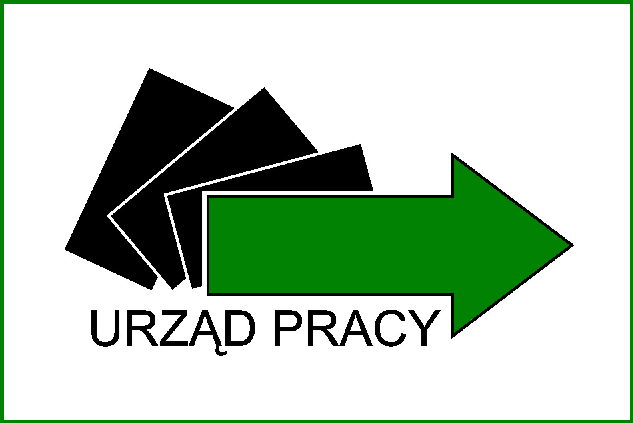 